DU 18 AU 25 JANVIER 2022SEMAINE DE PRIERE POUR L’UNITÉ DES CHRETIENSNous avons vu son astre à l’OrientRéflexions bibliques et prières pour chaque jour de cette semaine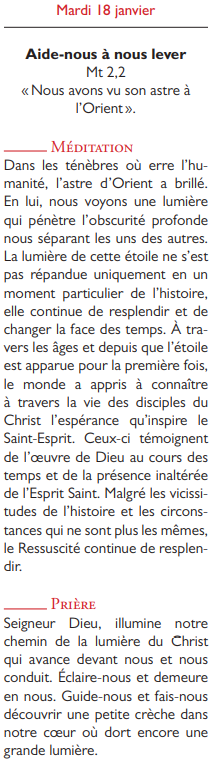 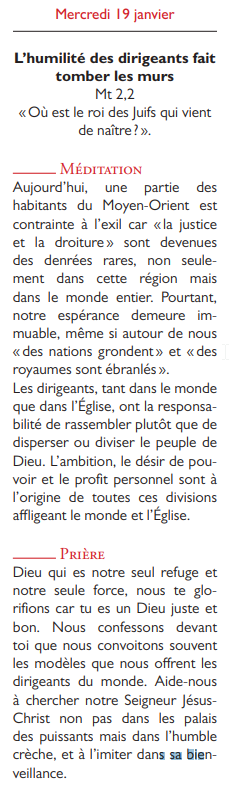 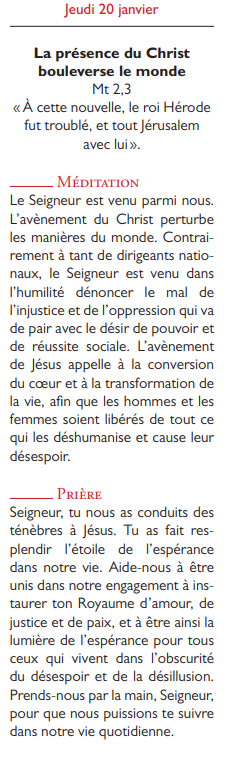 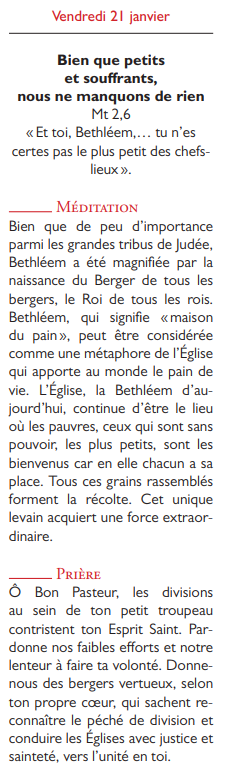 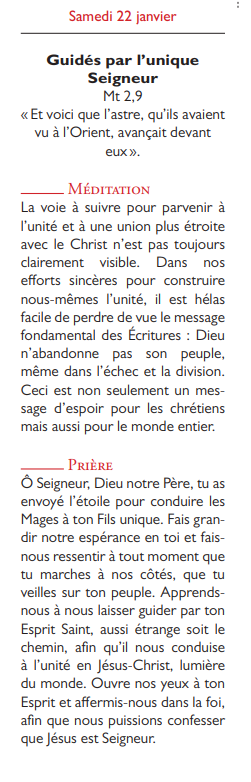 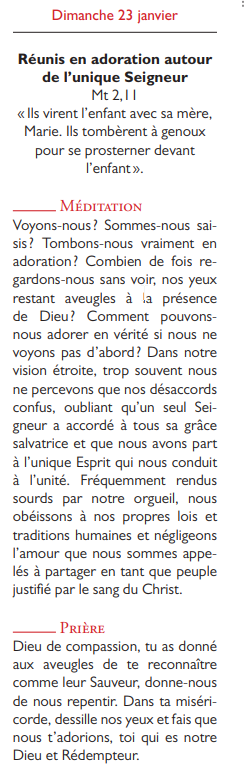 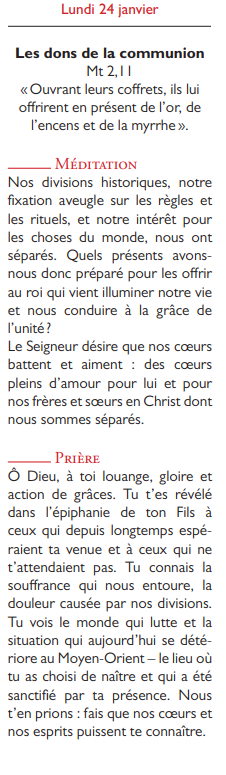 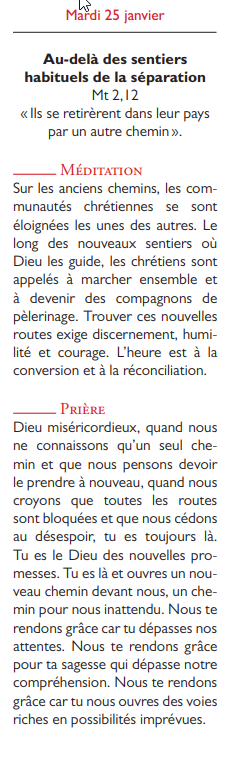 